комитет образования, науки  и молодежной политики Волгоградской областигосударственное бюджетное профессиональное образовательное учреждение«Волгоградский профессиональный техникум кадровых ресурсов»ПОЛОЖЕНИЕ О РОДИТЕЛЬСКОМ КОМИТЕТЕГБПОУ «ВПТКР»1. ОБЩИЕ ПОЛОЖЕНИЯ1.1 Настоящее Положение регламентирует деятельность родительского комитета техникума (далее Комитет), являющегося органом самоуправления техникума. 1.2 Положение о родительском комитете рассматривается и принимается на общем родительском собрании, заседании педагогического Совета техникума. Изменения и дополнения в настоящее Положение вводятся в таком же порядке. 1.3 Родительский комитет возглавляет председатель. Комитет подчиняется и подотчетен общему родительскому собранию. Срок полномочий Комитета - один год (или ротация состава Комитета проводится ежегодно на 1/3.). 1.4 Деятельность Комитета осуществляется в соответствии с Конвенцией ООН о правах ребенка, в соответствии с Федеральным законом РФ от 29.12.2012г. №273-Ф3 "Об образовании в Российской Федерации", Уставом техникума и настоящим Положением. 1.5 Решения Комитета являются рекомендательными. Обязательными для исполнения являются только те решения Комитета, в целях реализации которых издается приказ по техникуму. 2. ОСНОВНЫЕ ЗАДАЧИ	Основными задачами Комитета являются: 2.1.Содействие администрации техникума- в совершенствовании условий для осуществления образовательного процесса, охраны здоровья и жизни обучающихся, свободного развития личности; - в защите законных прав и интересов обучающихся; - в организации и проведении общетехникумовских мероприятий; 2.2.Организация работы с родителями (законными представителями), студентов техникума по разъяснению их прав и обязанностей, значения обучения и воспитания в семье. 3. ФУНКЦИИ РОДИТЕЛЬСКОГО КОМИТЕТА3.1.Содействие в оказании всесторонней помощи техникуму по обеспечению оптимальных условий для организации образовательного и воспитательного процесса: - оказание помощи по развитию культурно-массовой и спортивно- оздоровительной работы среди студентов на основе добровольных пожертвований; - совместно со студенческим Советом техникума рассматривает вопросы организации, благоустройства техникума, студенческого общежития силами студентов в свободное от занятий время; - способствует улучшению условий труда, быта, отдыха студентов. 3.2.Координирует деятельность родительских комитетов в учебных группах. 3.3. Проводит разъяснительную и консультационную работу среди родителей (законных представителей) студентов об их правах и обязанностях. 3.4.Оказывает содействие в проведении учебно-воспитательных мероприятий в техникуме.3.5. Совместно с администрацией контролирует организацию качества питания обучающихся, медицинского обслуживания обучающихся 3.6. Оказывает помощь администрации в организации и проведении родительских собраний.3.7. Рассматривает обращения родителей, студентов, принимает решения в рамках своей компетенции.3.8. Обсуждает локальные акты техникума по вопросам, входящим в компетенцию Комитета. 3.9. Принимает участие в организации безопасных условий осуществления образовательного процесса, соблюдения санитарно-гигиенических правил и норм 3.10. Взаимодействует с педагогическим коллективом и общественными организациями техникума (студенческие Советы техникума, общежития и др.) по вопросам предупреждения правонарушений обучающихся. 4. ПРАВА РОДИТЕЛЬСКОГО КОМИТЕТАКомитет имеет право: 4.1. Вносить предложения администрации, органам самоуправления техникума и получать информацию о результатах их рассмотрения. 4.2 Обращаться за разъяснениями в различные учреждения и организации. По актуальным проблемам образовательной деятельности. 4.3. Заслушивать и получать информацию от администрации, органов самоуправления техникума. 4.4. Вызывать на свои заседания родителей (законных представителей) обучающихся по представлению родительского комитета группы. 4.5. Принимать участие в обсуждении локальных актов техникума. 4.6. Давать разъяснения и принимать меры по рассматриваемым обращениям. 4.7. Выносить общественное порицание родителям, уклоняющимся от воспитания детей в семье. 4.8. Поощрять родителей (законных представителей) обучающихся за активную работу в Комитете, оказание помощи в проведении мероприятий и т.п. 4.9. Организовывать постоянные или временные комиссии под руководством Комитета для исполнения своих функций. 4.10. Разрабатывать и принимать локальные акты (о родительском комитете группы, образовании комиссий и др.) 4.11. Председатель Комитета может присутствовать (с последующей информацией Комитета) на отдельных заседаниях педагогического Совета, других органов самоуправления по вопросам, относящимся к компетенции Комитета.5. ОТВЕТСТВЕННОСТЬ РОДИТЕЛЬСКОГО КОМИТЕТА.Комитет отвечает за: - выполнение плана работы;- выполнение решений, рекомендаций Комитета; - установление взаимопонимания между руководством техникума  и родителями (законными представителями) обучающихся;- качественное принятие решений в соответствии с действующим законодательством;- члены Комитета, не принимающие участия в его работе, по представлению председателя Комитета могут быть отозваны. 6. ОРГАНИЗАЦИЯ РАБОТЫ6.1. В состав Комитета техникума входят представители родителей (законных представителей) обучающихся по одному представителю от каждой группы. Представители в Комитет избираются ежегодно на общем родительском собрании в начале учебного года. 6.2. Численный состав Комитета техникум определяет самостоятельно на общем собрании родителей. 6.3. Из своего состава Комитет избирает председателя и секретаря. 6.4. Комитет работает по разработанным им и принятым планам работы, согласованным с директором. 6.5. О работе Комитет отчитывается перед общим родительским собранием 1 раз в год. 6.6. Комитет правомочен выносить решения при наличии на заседании не менее половины состава. Решения принимаются простым большинством голосов. 6.7. Переписка Комитета по вопросам, относящимся к компетенции Комитета, документы подписываются председателем Комитета. 7. ДЕЛОПРОИЗВОДСТВО7.1 Комитет ведет протоколы своих заседаний и общих родительских собраний в соответствии с инструкцией о ведении делопроизводства. 7.2. Ответственность за делопроизводство в Комитете возлагается председателя Комитета.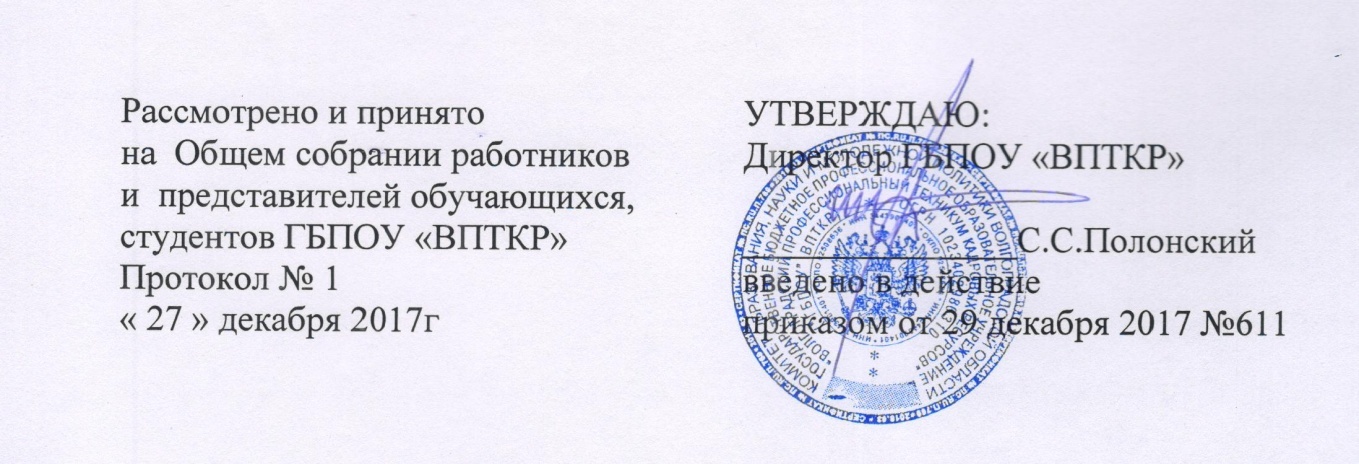 